LUNES 29 DE JUNIO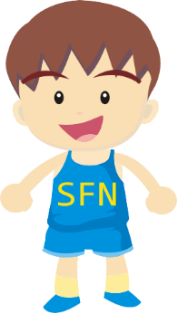 Recuerda enviarnos esta planilla al WhatsApp +56937799484  o al correo Jimmy.tolozac@colegiosfnvalpo.cl   CursoasignaturaObjetivoMes8° BásicoEducación Física y saludPracticar regularmente una variedad de actividades físicas  en el hogar,  aplicando conductas de autocuidado y seguridad, como realizar al menos 30 minutos  de actividades físicas, ejecutar un calentamiento, aplicar medidas de seguridad, hidratarse con agua de forma permanente y cuidar la higiene personal.JunioMaterialesRETOSRETOSRETOSRETOSRETOS-Celular o computador con conexión a YouTube.-Botella de medio litro con agua hasta la mitad. RETO 1: “La botella con plancha extendida”Ubicarse en posición plancha con brazos extendidos, realiza el desafío de la botella en un tiempo de 30 segundos. El reto es desafiar a alguien de tu familia.Puedes hacerlo con la mano derecha y luego con la mano izquierda.Puedes internarlo las veces que quieras durante la semana.https://www.youtube.com/watch?v=KvjY4zFCCRk&t=2sRETO 1: “La botella con plancha extendida”Ubicarse en posición plancha con brazos extendidos, realiza el desafío de la botella en un tiempo de 30 segundos. El reto es desafiar a alguien de tu familia.Puedes hacerlo con la mano derecha y luego con la mano izquierda.Puedes internarlo las veces que quieras durante la semana.https://www.youtube.com/watch?v=KvjY4zFCCRk&t=2sRETO 1: “La botella con plancha extendida”Ubicarse en posición plancha con brazos extendidos, realiza el desafío de la botella en un tiempo de 30 segundos. El reto es desafiar a alguien de tu familia.Puedes hacerlo con la mano derecha y luego con la mano izquierda.Puedes internarlo las veces que quieras durante la semana.https://www.youtube.com/watch?v=KvjY4zFCCRk&t=2sRETO 1: “La botella con plancha extendida”Ubicarse en posición plancha con brazos extendidos, realiza el desafío de la botella en un tiempo de 30 segundos. El reto es desafiar a alguien de tu familia.Puedes hacerlo con la mano derecha y luego con la mano izquierda.Puedes internarlo las veces que quieras durante la semana.https://www.youtube.com/watch?v=KvjY4zFCCRk&t=2sRETO 1: “La botella con plancha extendida”Ubicarse en posición plancha con brazos extendidos, realiza el desafío de la botella en un tiempo de 30 segundos. El reto es desafiar a alguien de tu familia.Puedes hacerlo con la mano derecha y luego con la mano izquierda.Puedes internarlo las veces que quieras durante la semana.https://www.youtube.com/watch?v=KvjY4zFCCRk&t=2sCompleta tu autoevaluación.NOMBRE:                                                             CURSO:                                      FECHA: 29 de JunioCompleta tu autoevaluación.NOMBRE:                                                             CURSO:                                      FECHA: 29 de JunioCompleta tu autoevaluación.NOMBRE:                                                             CURSO:                                      FECHA: 29 de JunioCompleta tu autoevaluación.NOMBRE:                                                             CURSO:                                      FECHA: 29 de JunioCompleta tu autoevaluación.NOMBRE:                                                             CURSO:                                      FECHA: 29 de JunioCompleta tu autoevaluación.NOMBRE:                                                             CURSO:                                      FECHA: 29 de JunioQue hará el estudianteQue hará el apoderadoEvidencia/productoEvidencia/productoEvidencia/productoEvidencia/producto-Realiza un calentamiento adecuado antes del reto.SI           NO-Se Hidrata antes, durante y/o después del reto.SI           NO-Dispondrá del material y espacio adecuado para realizar el reto, considerando la seguridad del estudiante.-Motivar al estudiante a realizar actividad física.¿Te gustó el reto? _______________¿Con que mano te fue más fácil lanzar la botella?_________________________________________________Anota el mejor registro de los participantes¿Te gustó el reto? _______________¿Con que mano te fue más fácil lanzar la botella?_________________________________________________Anota el mejor registro de los participantes¿Te gustó el reto? _______________¿Con que mano te fue más fácil lanzar la botella?_________________________________________________Anota el mejor registro de los participantes¿Te gustó el reto? _______________¿Con que mano te fue más fácil lanzar la botella?_________________________________________________Anota el mejor registro de los participantes-Realiza un calentamiento adecuado antes del reto.SI           NO-Se Hidrata antes, durante y/o después del reto.SI           NO-Dispondrá del material y espacio adecuado para realizar el reto, considerando la seguridad del estudiante.-Motivar al estudiante a realizar actividad física.EstudianteFamilia 1Familia 2Familia 3-Realiza un calentamiento adecuado antes del reto.SI           NO-Se Hidrata antes, durante y/o después del reto.SI           NO-Dispondrá del material y espacio adecuado para realizar el reto, considerando la seguridad del estudiante.-Motivar al estudiante a realizar actividad física.